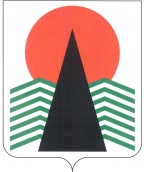 АДМИНИСТРАЦИЯ  НЕФТЕЮГАНСКОГО  РАЙОНАпостановлениег.НефтеюганскО награжденииВ соответствии с решением Думы Нефтеюганского района от 26.09.2012 № 282 «О наградах и почетных званиях Нефтеюганского района», на основании протокола заседания комиссии по наградам от 05.07.2018 № 13  п о с т а н о в л я ю:Присвоить почетные звания Нефтеюганского района, наградить почетными грамотами и благодарственными письмами Главы Нефтеюганского района граждан Нефтеюганского района за многолетний добросовестный труд, вклад в социально-экономическое развитие Нефтеюганского района (приложения № 1, 2).Управлению по учету и отчетности администрации района (Раздрогина Т.П.) обеспечить выплату денежного вознаграждения согласно приложению № 1.Настоящее постановление подлежит размещению на официальном сайте органов местного самоуправления Нефтеюганского района.Контроль за выполнением постановления осуществляю лично.Исполняющий обязанности Главы района							С.А.КудашкинПриложение № 1к постановлению администрации Нефтеюганского районаот 10.07.2018 № 1135-паСПИСОКграждан, награждаемых наградами и почетными званиями Нефтеюганского районаПриложение № 2к постановлению администрации Нефтеюганского районаот 10.07.2018 № 1135-паСПИСОКграждан, награждаемых Благодарственным письмом Главы Нефтеюганского района10.07.2018№ 1135-па№ 1135-па№Фамилия,имя, отчествоДолжность (род занятий)Размер денежного вознаграждения (руб.)Почетное звание«Заслуженный работник нефтегазодобывающей промышленности Нефтеюганского района»Почетное звание«Заслуженный работник нефтегазодобывающей промышленности Нефтеюганского района»Почетное звание«Заслуженный работник нефтегазодобывающей промышленности Нефтеюганского района»Почетное звание«Заслуженный работник нефтегазодобывающей промышленности Нефтеюганского района»ГлазыринПавел Михайловичслесарь по эксплуатации и ремонту газового оборудования 5 разряда службы энерговодоснабжения Южно-Балыкского линейного производственного управления магистральных газопроводов ООО «Газпром трансгаз Сургут» ПАО «Газпром», г.Пыть-Ях3500,00Прибытков Александр Федоровичсменный инженер газокомпрессорной службы  Южно-Балыкского линейного производственного управления магистральных газопроводов 
ООО «Газпром трансгаз Сургут» ПАО «Газпром», 
г.Пыть-Ях3500,00Почетное звание«Заслуженный работник образования Нефтеюганского района»Почетное звание«Заслуженный работник образования Нефтеюганского района»Почетное звание«Заслуженный работник образования Нефтеюганского района»Почетное звание«Заслуженный работник образования Нефтеюганского района»ТугусоваСветлана Александровнадиректор Нефтеюганского районного муниципального общеобразовательного бюджетного учреждения «Начальная школа – детский сад», п.Сентябрьский3500,00Почетная грамота Главы Нефтеюганского районаПочетная грамота Главы Нефтеюганского районаПочетная грамота Главы Нефтеюганского районаПочетная грамота Главы Нефтеюганского районаЗелинскаяЛариса Азатовнасекретарь комиссии отдела по организации отдыха и оздоровления департамента образования и молодёжной политики Нефтеюганского района, г.Нефтеюганск3500,00БорисоваНаталья Николаевнаучитель Нефтеюганского районного муниципального общеобразовательного бюджетного учреждения «Салымская средняя общеобразовательная школа №1», п.Салым3500,00ШапкинВиктор Михайловичучитель русского языка и литературы Нефтеюганского районного муниципального общеобразовательного бюджетного учреждения «Усть-Юганская средняя общеобразовательная школа», п.Усть-Юган3500,00МовчанБорис Анатольевичслесарь по КИПиА 5 разряда службы автоматизации метрологического обеспечения   Южно-Балыкского линейного производственного управления магистральных газопроводов 
ООО «Газпром трансгаз Сургут» ПАО «Газпром», п.Сентябрьский3500,00Ряховских Дмитрий Ивановичводитель погрузчика 6 разряда автотранспортного участка Южно-Балыкского линейного производственного управления магистральных газопроводов ООО «Газпром трансгаз Сургут» ПАО «Газпром», г.Пыть-Ях3500,00Шишкин Сергей Анатольевичэкономист по планированию 1 категории аппарата при руководстве   Южно-Балыкского линейного производственного управления магистральных газопроводов ООО «Газпром трансгаз Сургут» ПАО «Газпром», г.Сургут3500,00ТимофеевАлександр Евгеньевичначальник нефтепромысла Нефтеюганского филиала компании с ограниченной ответственностью «Салым Петролеум Девелопмент Н.В.», г.Нефтеюганск3500,00Пушкарева Ирина Александровнапродавец магазина «Домоцентр» ООО «РОСТорг», г.Нефтеюганск3500,00Федосина Снежана Анатольевнапродавец магазина «Югория» ООО «РОСТорг», г.Нефтеюганск3500,00ВсегоВсего42000,00№Фамилия, имя, отчествоДолжность (род занятий)БорисоваОльга Владимировнастарший воспитатель Нефтеюганского районного муниципального обще-образовательного бюджетного учреждения «Детский сад «Медвежонок», п.ЧеускиноВагинаИрина Витальевнапедагог дополнительного образования Нефтеюганского районного муниципального  бюджетного учреждения дополнительного образования «Центр развития творчества 
детей и юношества», гп.ПойковскийЯкуповХальфат Ханьдинзяновичстоляр 5 разряда хозяйственного участка  Южно-Балыкского линейного производстве-нного управления магистральных газопроводов ООО «Газпром трансгаз Сургут» ПАО «Газпром», г.Пыть-ЯхХулапов Сергей Викторовичслесарь по ремонту технологических установок 6 разряда газокомпрессорной службы Южно-Балыкского линейного производственного управления магистра-льных газопроводов ООО «Газпром трансгаз Сургут» ПАО «Газпром», г.Пыть-ЯхМироновПавел Павловичмашинист технологических компрессоров 5 разряда газокомпрессорной службы Южно-Балыкского линейного производственного управления магистральных газопроводов ООО «Газпром трансгаз Сургут» ПАО «Газпром», г.Пыть-ЯхШвабЮрий Александровичэлектромонтер по ремонту и обслуживанию электрооборудования 6 разряда службы энерговодоснабжения Южно-Балыкского линейного производственного управления магистральных газопроводов ООО «Газпром трансгаз Сургут» ПАО «Газпром», г.Пыть-ЯхСухаяНаталья Владимировнамедицинская сестра здравпункта Южно-Балыкского линейного производственного управления магистральных газопроводов ООО «Газпром трансгаз Сургут» ПАО «Газпром», г.СургутХакимовАзат Ахатовичинженер (занятый посменно)  Нефтеюганского филиала компании с ограниченной ответственностью «Салым Петролеум Девелопмент Н.В.», г.НефтеюганскСтарцева Татьяна Валерьевнапродавец магазина «Радуга» ООО «РОСТорг», г.НефтеюганскИстомина Татьяна Алексеевнакассир торгового дома ООО «РосТоргСервис», пгт.Пойковский